Zacznijcie od tego  prostego tekstu:Mama i tata To mama, a to tata. Mama ma   . 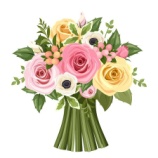 Tata ma  .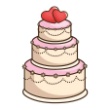 Wydawnictwo Nowa Era przygotowała dla waszych dzieci   ,,Zabawę z czytaniem”. Poniżej załączam  te teksty. Życzę wiele radości ze wspólnie spędzonych chwil.